Разработка урока для средней школы.Разработал: учитель биологии Рябых С.Н.Класс: 9Тема урока «Иммунитет»Педагогическая цель: сформировать представление об иммунитете, механизме иммунитета; показать роль клеток в борьбе организма с инфекцией.Тип, вид урока: формирование новых знаний.Планируемые предметные результаты: Обучающиеся будут знать понятие иммунитет; научатся давать определения понятию иммунитет; называть виды иммунитета; объяснять проявление иммунитета у человека; использовать приобретенные знания для соблюдения мер профилактики  инфекционных и простудных заболеваний.Личностные результаты: будут сформированы ответственное отношение к своему здоровью и установка на здоровый образ жизни; развитие научной любознательности, интерес к биологии, как науке; активное участие в решении практических задач биологической направленности и готовность к взаимопониманию и взаимопомощи.Метапредметные УУД:Регулятивные – научатся выполнять задания в соответствии с поставленной целью, отвечать на вопросы;  получат возможность научиться ставить учебную задачу на основе соотнесения того, что уже известно, и того, что неизвестно; адекватно воспринимать оценку своей работы учителем, товарищами;  принимать учебную задачу, адекватно воспринимать информацию учителя;  оценивать свой ответ, свою работу, а также работу одноклассников.Познавательные – научатся устанавливать причинно-следственные связи в изучаемом круге явлений; искать и отбирать необходимую информацию, систематизировать информацию; получат возможность научиться ориентироваться на возможное разнообразие способов решения учебной задачи, применять приемы работы с информацией.Коммуникативные – воспринимать и формулировать суждения; выражать свою точку зрения в устном и письменном ответах; проявлять уважительное отношение к одноклассникам; в ходе дискуссии задавать вопросы по существу обсуждаемой  темы. Формы и методы обучения: индивидуальная, фронтальная, групповая.Методы: словесные, наглядные, практические, дедуктивные.Понятия и термины: иммунитет, лейкоциты, фагоциты, антитела.Организационная структура урокаПРИЛОЖЕНИЕ 1.Задание 1. Соотнесите тексты с рисунками.А. Эритроцит - двояковогнутый безъядерный диск, содержащий пигмент гемоглобин (гемо - железо; глобин - белок). Основная функция: перенос кислорода. Б. Тромбоциты - маленькие кровяные пластинки, латающие «пробоины» в сосудах, содержащие тромбопластин и участвующие в свертываемости крови.В. Лейкоциты - «мохнатые» белые шарики, способные к «пожиранию» инородных тел (вирусов и бактерий), отвечающие за иммунитет.Задание 2. Решите биологическую задачу. Задача 1.Лейкоциты – самые крупные клетки человека. Их размер колеблется от 8 до 20 мк. Это –«одетые в белые халаты санитары нашего организма». Почему лейкоцитам дали такое название?Ответ: Лейкоциты борются с микробами, уничтожают все поврежденные, износившиеся клетки.Задача 2.Если судно в море получает пробоину, команда старается закрыть образовавшуюся дыру любым подсобным материалом. Природа в изобилии снабдила кровь собственными заплатами. Назовите их.Ответ: В состав форменных элементов входят тромбоциты. По своим размерам они ничтожно малы, всего 2-4 мк. Но при маленьком повреждении тканей под действием фермента немедленно начинают слипаться, образуя комочек, который временно закрывает место ранения сосуда.Задача 3.В одной популярной книге по физиологии сказано: «В каждую секунду в красном море миллионы кораблей терпят крушение и опускаются на дно. Но миллионы новых кораблей выходя из гавани вновь уходят в плавание». Что подразумевается под «кораблями» и «гаванями»?Ответ: эритроциты образуются в красном костном мозге, разрушаются в печени и селезенке.Задание 3. Работа с текстом.С глубокой древности человека интересовали особенности состава и строения крови. Кровь человека представляет собой красную непрозрачную жидкость. При центрифугировании она разделяется на два слоя: верхний слой — слегка желтоватая жидкость — плазма и нижний — осадок темно-красного цвета. На границе между осадком и плазмой имеется тонкая светлая пленка. Осадок вместе с пленкой образован форменными элементами (клетками крови) — эритроцитами, лейкоцитами и кровяными пластинками (тромбоцитами). И хотя врачи научились определять по состоянию крови тип заболевания, лечить многие болезни, связанные с кровью, тем не менее, остается много опасных заболеваний крови. Одно из них гемофилия. Гемофилия- генетическая болезнь, связанная с нарушением свертываемости крови. Из-за нехватки одного из факторов, участвующих в свертывании, тромб, препятствующий кровопотери, образуется очень медленно или не образуется вообще. Эта наследственная аномалия проявляется лишь у мужчин, в то время как женщины являются носительницами данного гена, но редко подвержены болезни. У гемофиликов, даже незначительные раны, могут привести к смертельным кровопотерям.  1. Царевич Алексей, сын русского царя Николая II, страдал тяжелой формой гемофилии. Укажите причину возникновения гемофилии у царевича.А. Унаследовал ген гемофилии от отца.Б. Унаследовал ген гемофилии от матери.В. Заразился гемофилией от сестры Анастасии.4. Решите задачу.Давайте определим, сколько литров крови содержится в организме человека массой которого ??? кг, если известно, что кровь составляет 7% от массы тела, плотность крови равна 1,06  г /см3.Решение:Зная, что кровь составляет 7% от массы тела, определяем, сколько крови содержится в организме/масса крови/Объём крови = масса/плотностьЭтап урокаДеятельность учителяДеятельность обучающихсяОрганизационный этапПриветствуeт  учащихся. Проверяет готовность к уроку.Приветствуют учителя.Актуализация опорных знанийАктуализирует знания обучающихся, необходимые для изучения нового материала и направленные на формирование функциональной грамотности обучающихся (естественнонаучной, математической и читательской).  Осуществляет индивидуальный и фронтальный контроль.Задания: см. «Приложение №1».Выполняют задания, отвечают на вопросы, слушают мнения одноклассников, осуществляют анализ ответов одноклассников.Мотивация к изучению нового материала. Постановка проблемы. Формулирование целей и темы урока.Учитель мотивирует учащихся к определению темы путем постановки проблемы и ее решения. - В нашей стране  и в мире в целом, в осенне-зимний период продолжается эпидемия ОРВИ и ОРЗ. Совсем недавно люди болели болезнью, вызванной вирусом COVID-19. И  мы,  из новостей узнавали, что ежедневно заболевали люди. Но мы видели, что есть люди, которые тяжело переносили это заболевание; есть люди- которые легко переболели, а были и такие, которые, к счастью, не заболели. Как вы думаете, с чем это связано? Ответив на этот вопрос, вы сформулируете тему урока.Слушают учителя. Отвечают на вопросы. Слушают мнения одноклассников.Усвоение новых знаний и способов действий.Объяснение нового материала.-Это не первая эпидемия, человека всегда преследовали страшные болезни, об этом даже есть стихотворение у А.С.Пушкина «Пир во время чумы». Послушаем отрывок из этого стихотворения (чтение сопровождается демонстрацией текста на слайде).- Итак, что же такое за спасительное слово ИММУНИТЕТ.-Обратимся к эпиграфу урока, написанному на доске: Наш организм – государство,А силы иммунитета – армия,Стоящая на страже его независимости.Рэм Петров.-Эти слова принадлежат авторитетному иммунологу Рэму Петрову. Задача: Напишите на карточке по одному слову- ассоциации со словом ИММУНИТЕТ, и прикрепите на доске.- А теперь, формулируем определение, анализируя полученную схему.Иммунитет – способность организма защищать себя от болезнетворных микроорганизмов и вирусов.Задание: найдем определение в тексте учебника и сравним.-Защитная система организма – это иммунная система. как и любая система, она состоит из органов (показ органов по таблице):Костный мозгСелезенкаТимусЛимфатические узлыМиндалины Фронтальная работа. Вопросы обучающимся:- А какие клетки крови выполняют защитные функции?- Где образуются лейкоциты?-Сколько живут лейкоциты?Объяснение учителя, сопровождающееся составлением кластера на доске.-Различают несколько разновидностей лейкоцитов.ЛейкоцитыФагоциты                                         Лимфоциты(макрофаги)                                       	Т-клетки            В-клетки                                сами находят          образуют антитела,                                 и вызывают             которые обезвреживают                                гибель бактерий       бактерии                                 или вирусовЗадание. Используя текст учебника, выделите виды иммунитета, приведите примеры. Составьте свой ответ в виде схемы.Контролирует выполнение работы. Ранее подготовленный учащийся читает выразительно отрывок стихотворения А.С.Пушкина «Пир во время чумы»:Ныне церковь опустела;Школа глухо заперта;Нива праздно перезрела;Роща темная пуста;И селенье, как жилищеПогорелое стоит, -Тихо все. (Одно кладбище)Не пустеет, не молчит.Поминутно мертвых носят,И стенания живыхБоязливо Бога просятУспокоить души их!Поминутно места надо,И могилы меж собой,Как испуганное стадо,Жмутся тесной чередой.Слушают учителя.Пишут слово-ассоциацию со словом ИММУНИТЕТ, выходят к доске и прикрепляют карточку.Формулируют определение.Записывают в тетрадь определение.Находят определение в тексте учебника, проводят сравнение и оценивают правильность написания.Учащиеся записывают органы иммунной системы и находят их на таблицах(работают в парах).Ответы обучающихся.Слушают объяснение учителя. Записывают схему в тетрадь.Работают с учебником, составляют план достижения цели, определяют модель схемы.Планируемый результат:ИммунитетЕстественный       ИскусственныйВрожденный Приобретенный  Активный ПассивныйПервичное закрепление изученного материалаФронтальный опрос:-Как мы назовем иммунитет, который получаем от родителей?-Вы переболели ветрянкой и больше не заболели. Что вы приобрели. Каким он будет?-Вам ставят прививки от гриппа, оспы, клещевого энцефалита. Для чего? Какой иммунитет у вас формируется?-Что вам вводят, антитела или антигены?-А если случилось та, что укусила змея. клещ, прокололи ногу ржавым гвоздем и занесли столбняк, нет времени ждать, пока организм выработает антитела, а помощь нужна срочно. Тогда вводят сыворотку, которая содержит готовые антитела. Как будет называться такой иммунитет?Решают задачи с проговариванием вслух, предлагают свои варианты ответов.Рефлексия учебной деятельностиПосмотрите на предложения на доске и закончите их: 1.	Сегодня для меня … 2.	Так как я знаю, что такое иммунитет … 3.	Я думаю, что … 4.	Если бы ученые не открыли вакцину, то …Отвечают на вопросы, слушают одноклассников.Подведение итоговОценивает работу учащихся, комментирует оценки.Домашнее задание: текст учебника «Иммунитет», подготовить сообщение «Что такое СПИД», «Аллергия-недуг века»Осуществляют самоанализ деятельности. Высказывают свое мнение.Записывают домашнее задание.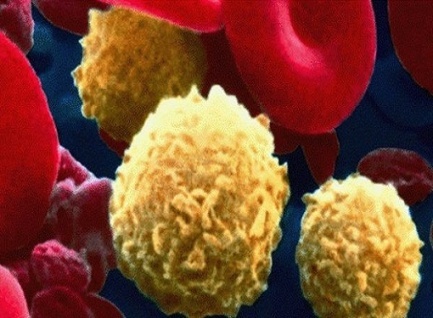 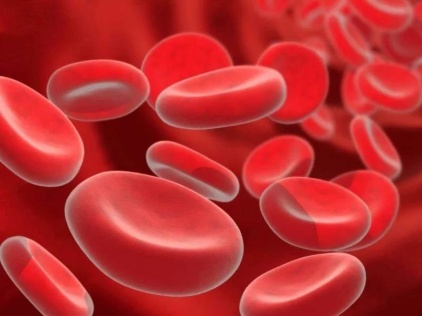 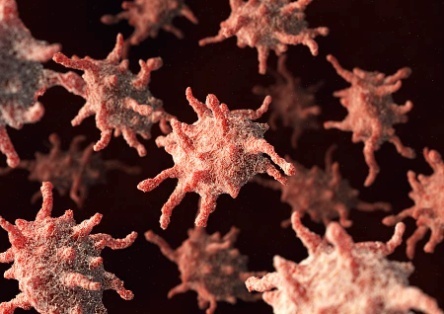 АБВ